от 21.02.2023 № 36-1-НПА	                				          с. СладковскоеО внесении изменений в решение Думы Сладковского сельского      поселения от 23.12.2022 г № 36-НПА «О бюджете Сладковского сельского поселения на 2023 год и плановый период2024 и 2025 годов» В соответствии c Бюджетным Кодексом Российской Федерации, решением Думы Сладковского сельского поселения от 25.11.2021 №317-НПА «Об утверждении Положения о бюджетном процессе в Сладковском сельском поселении Слободо-Туринского муниципального района Свердловской области», рассмотрев обращение Администрации Сладковского сельского поселения от 09.01.2023 №12, Дума Сладковского сельского поселенияРЕШИЛА:      1. Внести в решение Думы Сладковского сельского поселения от 23.12.2022 № 36-НПА «О бюджете Сладковского сельского поселения на 2023 год и плановый период 2024 и 2025 годов» следующие изменения:      1.1. в подпункте 1 пункта 2 статьи 1 после слов «на 2023 год в сумме» число «56591,7» заменить числом «57151,7»;      1.2. в статье 2 после слов «на 2023 год в сумме» число «0,00» заменить числом «560,0».      2. Внести соответствующие изменения в приложения 4, 6, 10 к решению Думы Сладковского сельского поселения от 23.12.2022 № 36-НПА «О бюджете Сладковского сельского поселения на 2023 год и плановый период 2024 и 2025 годов» и принять их в новой редакции (прилагаются).      3. Решение вступает в силу со дня подписания и подлежит официальному опубликованию в печатном средстве массовой информации Думы и Администрации Сладковского сельского поселения «Информационный вестник».      4. Контроль за исполнением данного Решения возложить на постоянную комиссию по экономической политике и муниципальной собственности (председатель Волохин И.Л.).Председатель Думы Сладковского                             Глава Сладковского                                                    сельского поселения                                                   сельского поселения_____________     В.А. Потапова                     _____________  Л.П. ФефеловаПояснительная записка к Решению Думы Сладковского сельского поселенияот 21.02.2023 г.  № 36-1-НПА «О внесении изменений в решение Думы Сладковского сельского поселения от 23.12.2022 г. № 36-НПА «О бюджете Сладковского сельского поселения на 2023 год и плановый период 2024 и 2025 годов» В соответствии c Бюджетным Кодексом Российской Федерации, Решением Думы Сладковского сельского поселения от 25.11.2021 №317-НПА «Об утверждении Положения о бюджетном процессе в Сладковском сельском поселении Слободо-Туринского муниципального района Свердловской области», письмом Администрации Сладковского сельского поселения от 09.01.2023 №12, предлагается внести следующие изменения:  Увеличить расходную часть бюджета Сладковского сельского поселения на 2023 год за счет остатка денежных средств на счете по состоянию на 01.01.2023 на сумму 560 000 рублей, в том числе:1.1. Увеличить лимиты бюджетных ассигнований на 2023 год Администрации Сладковского сельского поселения на сумму 560 000 рублей, в том числе по кодам бюджетной классификации:- раздел 0800 «Культура, кинематография», подраздел 0801 «Культура», целевая статья 2080326030 «Субсидии на иные цели», вид расходов 610 «Субсидии бюджетным учреждениям» в сумме 560 000 рублей.  Глава Сладковского сельского поселения                                  Л.П. Фефелова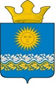 Дума Сладковского сельского поселенияСлободо-Туринского муниципального районапятого созываР Е Ш Е Н И Е